Pferdefreunde Hessenaue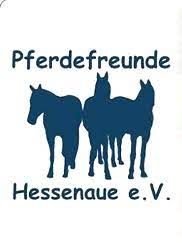                      Fun-Trail					 Pferdepension Hofmann 17.09.2023NennformularReiter:					 	Pferd:Name:	    	    				Name:         			           	Vorname:                 				Rasse:         				Straße:             					Geb. am:     				PLZ, Ort:         					Alter:	         				Telefon:         					Besitzer/in: 				E-Mail:          				_Hiermit melde ich die o.g. Pferd/Reiter-Kombination an zu folgenden Prüfungen an:	Prüfung geritten	□	                    Prüfung geführt		□Unterschrift						Ort, Datum Mit der Unterschrift bestätige ich ebenfalls, dass das Pferd haftpflichtversichert ist, frei von ansteckenden Krankheiten ist und aus einem seuchenfreien Stall kommt.Die Nennungen können ausschließlich per E-Mail an kontakt@pferdefreunde-hessenaue.de gesendet werden. Nennung ist erst mit Überweisung der Teilnahmegebühr an Volksbank Südhessen DE63 5089 0000 0024 2610 00 gültig.